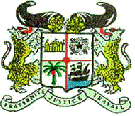 EXAMEN PERIODIQUE UNIVERSEL DE LA GUINEE BISSAU(Genève, le 24 janvier 2020)------@------DECLARATION DU BENIN------@------            Monsieur le Président,La Délégation du Bénin souhaite une chaleureuse bienvenue à la délégation de la Guinée Bissau, et la félicite pour la présentation de son troisième (3ème) Rapport national d’EPU.Elle note avec satisfaction, les progrès réalisés par le pays, en matière de promotion et protection des Droits de l’Homme, depuis son dernier passage à l’EPU, notamment :la création du Ministère de la Justice et des Droits de l’Homme ; etla ratification de la Convention internationale sur la protection des droits de tous les travailleurs migrants et des membres de leur famille et du Protocole facultatif se rapportant à la Convention relative aux droits des personnes handicapées.En saluant les réalisations faites par la Guinée Bissau, pendant la période considérée, la délégation du Bénin voudrait lui recommander, de poursuivre ses actions et initiatives visant la consolidation de l’administration de la justice qui se traduirait par :  l’adoption de nouveaux textes législatifs et réglementaire dans ce domaine ; et le renforcement des capacités humaines et institutionnelles. Enfin, elle souhaite plein succès à la Guinée Bissau, à l’occasion de cet examen.Je vous remercie.